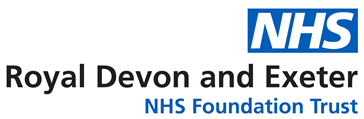 .COMPETENCY REQUIREMENTS 	To be completed for all new positionsPlease tick which of these essential learning s is applicable to this role (NB those that are mandatory for all staff with no variation on frequency are pre-populated with a tick)JOB DETAILS JOB DETAILS Job Title Chemotherapy NurseReports to Clinical Nurse ManagerBand 5National Job Profile usedDepartment/Directorate CherrybrookCancer ServicesSpecialist Division JOB PURPOSE JOB PURPOSE To be responsible for the standards of patient care and services within the team, ensuring that nursing practice and patient services are in line with NMC Codes, statutory and Trust requirements.To safely deliver SACT treatments to patients in line with Trust guidelines both within Cherrybrook Unit and in the Outreach locations. To work together as a team, providing psychological, physical, social and spiritual support to patients receiving treatmentTo be responsible for the standards of patient care and services within the team, ensuring that nursing practice and patient services are in line with NMC Codes, statutory and Trust requirements.To safely deliver SACT treatments to patients in line with Trust guidelines both within Cherrybrook Unit and in the Outreach locations. To work together as a team, providing psychological, physical, social and spiritual support to patients receiving treatmentKEY WORKING RELATIONSHIPS Lead Cancer NurseClinical MatronClinical Nurse Manager (CNM)Assistant PractitionersHealthcare AssistantsSpecialist NursesOncology staffHaematology staff Medical colleaguesAllied Healthcare ProfessionalsLead Cancer NurseClinical MatronClinical Nurse Manager (CNM)Assistant PractitionersHealthcare AssistantsSpecialist NursesOncology staffHaematology staff Medical colleaguesAllied Healthcare ProfessionalsORGANISATIONAL CHART ORGANISATIONAL CHART KEY RESULT AREAS/PRINCIPAL DUTIES AND RESPONSIBILITIES KEY RESULT AREAS/PRINCIPAL DUTIES AND RESPONSIBILITIES Care Management:To assess, plan, deliver and evaluate the individual care requirements of patients using the designated nursing model and processes.To provide supervision and instructions to support staff, AP and HCA’s as appropriateTo assist with the development and use of appropriate nursing models and care delivery systems which achieve the patient care philosophy of the ward/unit.To perform venepuncture and cannulation according to Trust Policy.To be proficient in the care of central lines according to Trust Policy.To administer SACT treatments according to the Trust Systemic Anti-Cancer Therapy Policy.To respond to telephone queries and support calls from patientsTo liaise with Oncology and Haematology in patient areas when transfer of patients is required.Quality Management:To assist with the implementation and maintenance of standards monitoring systems.Contribute and assist with discussions and implementation of improvement to patient servicesTo assist with the implementation of improvements to working methods and practices within the unitParticipate and contribute to changes and improvements within the Directorate and Trust.Financial Management:To assist with the monitoring of resources to ensure they are within budgetary limits.Assist with the analysis of staffing requirements against workload activity.Contribute to the allocation and distribution of staffing in order to provide efficient labour utilisation within budgetary limits.Develop financial awareness within the team so that individual staff contribute to the efficient use of resources.Information Management:Assist with the collection, recording and storage of information.Contribute to the analysis and use of relevant information in decision making, problem solving and care management.Staff Management:Contribute to the recruitment and selection of nursing and other staff.  Provide instruction and information to the team and individuals.Assist with monitoring staff performance against objectives set with them.Assist with the assessment of skills and competencies of staff and students nursesSupervise, develop and coach individual staff so that they function effectively within the roles and responsibilities as laid down by the Trust’s Vision for Nursing.Maintain systems of workload allocation which are equitable and within the competence and capabilities of individual staff and teams.Develop own management skills and competence.Professional Development:To provide clinical leadership within the ward/unit.To assist nurses within the team to develop their professional knowledge and skills and to transfer these into their nursing practice.Working towards completion of the UKONS passport.Attendance at a recognised chemotherapy course.To develop own knowledge and practice.To practice according to NMC Codes and standards.Other:To take part in regular performance appraisal.To undertake any training required in order to maintain competency including mandatory training, i.e. Fire, Manual Handling.To contribute to and work within a safe working environment.If staff member has a current driving licence to contribute driving the van to Outreach locations.The post holder is expected to comply with Trust Infection Control Policies and conduct him/herself at all times in such a manner as to minimise the risk of healthcare associated infection.Care Management:To assess, plan, deliver and evaluate the individual care requirements of patients using the designated nursing model and processes.To provide supervision and instructions to support staff, AP and HCA’s as appropriateTo assist with the development and use of appropriate nursing models and care delivery systems which achieve the patient care philosophy of the ward/unit.To perform venepuncture and cannulation according to Trust Policy.To be proficient in the care of central lines according to Trust Policy.To administer SACT treatments according to the Trust Systemic Anti-Cancer Therapy Policy.To respond to telephone queries and support calls from patientsTo liaise with Oncology and Haematology in patient areas when transfer of patients is required.Quality Management:To assist with the implementation and maintenance of standards monitoring systems.Contribute and assist with discussions and implementation of improvement to patient servicesTo assist with the implementation of improvements to working methods and practices within the unitParticipate and contribute to changes and improvements within the Directorate and Trust.Financial Management:To assist with the monitoring of resources to ensure they are within budgetary limits.Assist with the analysis of staffing requirements against workload activity.Contribute to the allocation and distribution of staffing in order to provide efficient labour utilisation within budgetary limits.Develop financial awareness within the team so that individual staff contribute to the efficient use of resources.Information Management:Assist with the collection, recording and storage of information.Contribute to the analysis and use of relevant information in decision making, problem solving and care management.Staff Management:Contribute to the recruitment and selection of nursing and other staff.  Provide instruction and information to the team and individuals.Assist with monitoring staff performance against objectives set with them.Assist with the assessment of skills and competencies of staff and students nursesSupervise, develop and coach individual staff so that they function effectively within the roles and responsibilities as laid down by the Trust’s Vision for Nursing.Maintain systems of workload allocation which are equitable and within the competence and capabilities of individual staff and teams.Develop own management skills and competence.Professional Development:To provide clinical leadership within the ward/unit.To assist nurses within the team to develop their professional knowledge and skills and to transfer these into their nursing practice.Working towards completion of the UKONS passport.Attendance at a recognised chemotherapy course.To develop own knowledge and practice.To practice according to NMC Codes and standards.Other:To take part in regular performance appraisal.To undertake any training required in order to maintain competency including mandatory training, i.e. Fire, Manual Handling.To contribute to and work within a safe working environment.If staff member has a current driving licence to contribute driving the van to Outreach locations.The post holder is expected to comply with Trust Infection Control Policies and conduct him/herself at all times in such a manner as to minimise the risk of healthcare associated infection.COMMUNICATION/RELATIONSHIP SKILLS COMMUNICATION/RELATIONSHIP SKILLS Demonstrate effective communication with colleagues and members of the MDT. Develop an ability to listen to patients concerns and provide clear information to support their needsSignpost to other healthcare professionals where required including CNS teams, FORCE and allied healthcare professionalsDemonstrate effective communication with colleagues and members of the MDT. Develop an ability to listen to patients concerns and provide clear information to support their needsSignpost to other healthcare professionals where required including CNS teams, FORCE and allied healthcare professionalsANALYTICAL/JUDGEMENTAL SKILLSANALYTICAL/JUDGEMENTAL SKILLSDevelop the necessary skills to work in the role of triage nurse – liaising with patients, Consultants and pharmacy to ensure safe and timely delivery of SACT treatments for patients attending the Cherrybrook Unit. Proficiency in reviewing Chemocare to identify treatments that need authorisationDevelop necessary skills to effectively complete a telephone clinic list Develop the necessary skills to work in the role of triage nurse – liaising with patients, Consultants and pharmacy to ensure safe and timely delivery of SACT treatments for patients attending the Cherrybrook Unit. Proficiency in reviewing Chemocare to identify treatments that need authorisationDevelop necessary skills to effectively complete a telephone clinic list PLANNING/ORGANISATIONAL SKILLSPLANNING/ORGANISATIONAL SKILLSEffectively plan and prepare for work allocated to the teamClose liaison with nurse in charge and other healthcare workers in the teamDemonstrate colleague supportEffectively plan and prepare for work allocated to the teamClose liaison with nurse in charge and other healthcare workers in the teamDemonstrate colleague supportPATIENT/CLIENT CARE PATIENT/CLIENT CARE Assess individual care requirements of patients using the designated assessment toolDevelop competency in venepuncture and cannulation to Trust PolicyDevelop competency in the care of central linesTo administer SACT treatments according to the Trust Systemic Anti-Cancer Therapy Policy.To respond to telephone queries and support calls from patientsTo liaise with Oncology and Haematology in patient areas when transfer of patients is requiredProvide advice in the management of symptoms relating to SACT treatmentsProvide safety netting advice to ensure patients contact the team on the numbers providedAssess individual care requirements of patients using the designated assessment toolDevelop competency in venepuncture and cannulation to Trust PolicyDevelop competency in the care of central linesTo administer SACT treatments according to the Trust Systemic Anti-Cancer Therapy Policy.To respond to telephone queries and support calls from patientsTo liaise with Oncology and Haematology in patient areas when transfer of patients is requiredProvide advice in the management of symptoms relating to SACT treatmentsProvide safety netting advice to ensure patients contact the team on the numbers providedPOLICY/SERVICE DEVELOPMENT POLICY/SERVICE DEVELOPMENT Participate in discussions with the team in order to develop service improvementsFlexible approach and understanding of the change processAwareness of relevant research that may advise change in policy or guidelinesAwareness of policies that are relevant in area of workParticipate in discussions with the team in order to develop service improvementsFlexible approach and understanding of the change processAwareness of relevant research that may advise change in policy or guidelinesAwareness of policies that are relevant in area of workHUMAN RESOURCES HUMAN RESOURCES To undertake Development review at required times with CNM or Unit SisterClear communication with managerSupport student nurses to achieve necessary objectives for the placementAttend relevant clinical, professional, multi professional meetings, seminars and conferencesTo undertake Development review at required times with CNM or Unit SisterClear communication with managerSupport student nurses to achieve necessary objectives for the placementAttend relevant clinical, professional, multi professional meetings, seminars and conferencesINFORMATION RESOURCES INFORMATION RESOURCES Demonstrate compliance with Trust policies and procedures at all times, working to local and national guidelines.Use of UKONS triage tool when assessing patients out of hours and over the weekend. Demonstrate compliance with Trust policies and procedures at all times, working to local and national guidelines.Use of UKONS triage tool when assessing patients out of hours and over the weekend. RESEARCH AND DEVELOPMENT RESEARCH AND DEVELOPMENT Evaluate clinical practice in relation to its evidence base and clinical effectivenessReview and disseminate new information to relevant staffParticipates in research within scope of professional practiceEvaluate clinical practice in relation to its evidence base and clinical effectivenessReview and disseminate new information to relevant staffParticipates in research within scope of professional practiceOTHER RESPONSIBILITIES OTHER RESPONSIBILITIES To take part in regular performance appraisal.To undertake any training required in order to maintain competency including mandatory training and e-learningTo contribute to and work within a safe working environment The post holder is expected to comply with Trust Infection Control Policies and conduct him/herself at all times in such a manner as to minimise the risk of healthcare associated infectionAs an employee of the Trust, it is a contractual duty that you abide by any relevant code of professional conduct and/or practice applicable to you.  A breach of this requirement may result in action being taken against you (in accordance with the Trust’s disciplinary policy) up to and including dismissal.To take part in regular performance appraisal.To undertake any training required in order to maintain competency including mandatory training and e-learningTo contribute to and work within a safe working environment The post holder is expected to comply with Trust Infection Control Policies and conduct him/herself at all times in such a manner as to minimise the risk of healthcare associated infectionAs an employee of the Trust, it is a contractual duty that you abide by any relevant code of professional conduct and/or practice applicable to you.  A breach of this requirement may result in action being taken against you (in accordance with the Trust’s disciplinary policy) up to and including dismissal.THE TRUST- VISION AND VALUES THE TRUST- VISION AND VALUES Our vision is to provide safe, high quality seamless services delivered with courtesy and respect. To achieve our vision we expect all our staff to uphold our Trust values. Our Trust values are:Honesty, Openness & IntegrityFairness,Inclusion & CollaborationRespect & DignityWe recruit competent staff that we support in maintaining and extending their skills in accordance with the needs of the people we serve.  We will pay staff fairly and recognise the whole staff’s commitment to meeting the needs of our patients.We are committed to equal opportunity for all and encourage flexible working arrangements including job sharing. We are committed to recruiting and supporting a diverse workforce and welcome applications from all sections of the community, regardless of age, disability, gender, race, religion, sexual orientation, maternity/pregnancy, marriage/civil partnership or transgender status.  We expect all staff to behave in a way which recognises and respects this diversity, in line with the appropriate standards.Our vision is to provide safe, high quality seamless services delivered with courtesy and respect. To achieve our vision we expect all our staff to uphold our Trust values. Our Trust values are:Honesty, Openness & IntegrityFairness,Inclusion & CollaborationRespect & DignityWe recruit competent staff that we support in maintaining and extending their skills in accordance with the needs of the people we serve.  We will pay staff fairly and recognise the whole staff’s commitment to meeting the needs of our patients.We are committed to equal opportunity for all and encourage flexible working arrangements including job sharing. We are committed to recruiting and supporting a diverse workforce and welcome applications from all sections of the community, regardless of age, disability, gender, race, religion, sexual orientation, maternity/pregnancy, marriage/civil partnership or transgender status.  We expect all staff to behave in a way which recognises and respects this diversity, in line with the appropriate standards.GENERAL GENERAL This is a description of the job as it is now.  We periodically examine employees' job descriptions and update them to ensure that they reflect the job as it is then being performed, or to incorporate any changes being proposed.  This procedure is conducted by the Manager in consultation with the jobholder.  You will, therefore, be expected to participate fully in such discussions.   We aim to reach agreement on reasonable changes, but if agreement is not possible, we reserve the right to insist on changes to your job description after consultation with you.The RD&E is a totally smoke-free Trust.  Smoking is not permitted anywhere on Trust property, including all buildings, grounds and car parks.  This is a description of the job as it is now.  We periodically examine employees' job descriptions and update them to ensure that they reflect the job as it is then being performed, or to incorporate any changes being proposed.  This procedure is conducted by the Manager in consultation with the jobholder.  You will, therefore, be expected to participate fully in such discussions.   We aim to reach agreement on reasonable changes, but if agreement is not possible, we reserve the right to insist on changes to your job description after consultation with you.The RD&E is a totally smoke-free Trust.  Smoking is not permitted anywhere on Trust property, including all buildings, grounds and car parks.  POST  Chemotherapy NurseBAND  5RequirementsEssentialDesirableQUALIFICATION/ SPECIAL TRAININGRegistered General Nurse 1st LevelDegree or ability to demonstrate working at that levelClinical experience in cancer nursingUp to date professional portfolioRecognised Chemotherapy Course or willing to attendRecognised Oncology Course or willing to attendED DEDDEEEEEEKNOWLEDGE/SKILLSGood understanding of nursing care methods and modelsIV Drug AdministrationIV SACT AdministrationCannulation and venepuncture skillsUnderstanding of the care of central venous access devicesEstablished organisational and leadership skillsAble to identify prioritiesInnovative, able to problem solve and make decisionsTeaching skillsUnderstand the importance and relevance of nursing research and uses this to improve clinical practiceAble to use resources efficiently and effectivelyEDDDDDEEDEEEEEEEEEEEEEEXPERIENCE General nursing experienceExperience of working with cancer patientsExperience of caring for patients approaching end of lifeEEDEEEPERSONAL ATTRIBUTESEnthusiastic, highly motivated and committed to a developing serviceAble to be assertive when necessary and remain calm in a busy environmentExcellent communication skills including dealing with bereaved relatives and participating in breaking significant newsAble to work constructively in a multi-disciplinary team and maintain a positive imageProfessional & pro-active attitude, including the ability to problem solve utilising resources availableClinical leadership skillsSelf motivated + ability to motivate othersAbility to work on own initiative and prioritise workloadAct as specialist nursing resource/practice educator or supervisor in line with local needsDemonstrates importance of & ability to work as part of a teamAbility to act as patient advocateDemonstrates understanding of the actual/potential emotional impact of working with cancer patients on self and othersGood attendance recordFlexible in working practice Motivated to further personal development and professional development of the nursing teamEEEEEEEEDEEEEEEEEEEEEEEEEEOTHER REQUIRMENTS Compliance with mandatory skill updates in line with Trust policy Flexible in working practice Motivated to further personal development and professional development of the nursing teamDemonstrates an understanding and commitment to fostering equal opportunitiesEEEEEEEEFREQUENCY(Rare/ Occasional/ Moderate/ Frequent)FREQUENCY(Rare/ Occasional/ Moderate/ Frequent)FREQUENCY(Rare/ Occasional/ Moderate/ Frequent)FREQUENCY(Rare/ Occasional/ Moderate/ Frequent)WORKING CONDITIONS/HAZARDSWORKING CONDITIONS/HAZARDSWORKING CONDITIONS/HAZARDSWORKING CONDITIONS/HAZARDSWORKING CONDITIONS/HAZARDSWORKING CONDITIONS/HAZARDSROMFHazards/ Risks requiring Immunisation ScreeningHazards/ Risks requiring Immunisation ScreeningHazards/ Risks requiring Immunisation ScreeningHazards/ Risks requiring Immunisation ScreeningHazards/ Risks requiring Immunisation ScreeningHazards/ Risks requiring Immunisation ScreeningLaboratory specimensLaboratory specimensLaboratory specimensLaboratory specimensLaboratory specimensNContact with patientsContact with patientsContact with patientsContact with patientsContact with patientsYExposure Prone ProceduresExposure Prone ProceduresExposure Prone ProceduresExposure Prone ProceduresExposure Prone ProceduresNBlood/body fluidsBlood/body fluidsBlood/body fluidsBlood/body fluidsBlood/body fluidsYHazard/Risks requiring Respiratory Health SurveillanceHazard/Risks requiring Respiratory Health SurveillanceHazard/Risks requiring Respiratory Health SurveillanceHazard/Risks requiring Respiratory Health SurveillanceHazard/Risks requiring Respiratory Health SurveillanceSolvents (e.g. toluene, xylene, white spirit, acetone, formaldehyde and ethyl acetate)Solvents (e.g. toluene, xylene, white spirit, acetone, formaldehyde and ethyl acetate)Solvents (e.g. toluene, xylene, white spirit, acetone, formaldehyde and ethyl acetate)Solvents (e.g. toluene, xylene, white spirit, acetone, formaldehyde and ethyl acetate)Solvents (e.g. toluene, xylene, white spirit, acetone, formaldehyde and ethyl acetate)NRespiratory sensitisers (e.g isocyanates)Respiratory sensitisers (e.g isocyanates)Respiratory sensitisers (e.g isocyanates)Respiratory sensitisers (e.g isocyanates)Respiratory sensitisers (e.g isocyanates)NChlorine based cleaning solutions (e.g. Chlorclean, Actichlor, Tristel)Chlorine based cleaning solutions (e.g. Chlorclean, Actichlor, Tristel)Chlorine based cleaning solutions (e.g. Chlorclean, Actichlor, Tristel)Chlorine based cleaning solutions (e.g. Chlorclean, Actichlor, Tristel)Chlorine based cleaning solutions (e.g. Chlorclean, Actichlor, Tristel)NAnimalsAnimalsAnimalsAnimalsAnimalsNCytotoxic drugsCytotoxic drugsCytotoxic drugsCytotoxic drugsCytotoxic drugsNRisks requiring Other Health SurveillanceRisks requiring Other Health SurveillanceRisks requiring Other Health SurveillanceRisks requiring Other Health SurveillanceRisks requiring Other Health SurveillanceRisks requiring Other Health SurveillanceRadiation (>6mSv)Radiation (>6mSv)Radiation (>6mSv)Radiation (>6mSv)Radiation (>6mSv)NLaser (Class 3R, 3B, 4)Laser (Class 3R, 3B, 4)Laser (Class 3R, 3B, 4)Laser (Class 3R, 3B, 4)Laser (Class 3R, 3B, 4)NDusty environment (>4mg/m3)Dusty environment (>4mg/m3)Dusty environment (>4mg/m3)Dusty environment (>4mg/m3)Dusty environment (>4mg/m3)NNoise (over 80dBA)Noise (over 80dBA)Noise (over 80dBA)Noise (over 80dBA)Noise (over 80dBA)NHand held vibration tools (=>2.5 m/s2)Hand held vibration tools (=>2.5 m/s2)Hand held vibration tools (=>2.5 m/s2)Hand held vibration tools (=>2.5 m/s2)Hand held vibration tools (=>2.5 m/s2)NOther General Hazards/ RisksOther General Hazards/ RisksOther General Hazards/ RisksOther General Hazards/ RisksOther General Hazards/ RisksOther General Hazards/ RisksVDU use ( > 1 hour daily)VDU use ( > 1 hour daily)VDU use ( > 1 hour daily)VDU use ( > 1 hour daily)VDU use ( > 1 hour daily)YHeavy manual handling (>10kg)Heavy manual handling (>10kg)Heavy manual handling (>10kg)Heavy manual handling (>10kg)Heavy manual handling (>10kg)NDrivingDrivingDrivingDrivingDrivingYFood handlingFood handlingFood handlingFood handlingFood handlingNNight workingNight workingNight workingNight workingNight workingNElectrical workElectrical workElectrical workElectrical workElectrical workNPhysical Effort Physical Effort Physical Effort Physical Effort Physical Effort YMental Effort Mental Effort Mental Effort Mental Effort Mental Effort YEmotional Effort Emotional Effort Emotional Effort Emotional Effort Emotional Effort YWorking in isolationWorking in isolationWorking in isolationWorking in isolationWorking in isolationYChallenging behaviourChallenging behaviourChallenging behaviourChallenging behaviourChallenging behaviourYSafeguarding ChildrenGroup 1Group 1Blood TransfusionBDS18 collectionBDS18 collectionConsent TrainingGroup 2Group 2BDS 19 & 20 Preparing & Administering BDS 19 & 20 Preparing & Administering VTE TrainingGroup 3Group 3BDS 17 ReceiptingBDS 17 ReceiptingRecord management and the nhs code of practiceGroup 4Group 4Obtaining a blood sample for transfusionObtaining a blood sample for transfusionThe importance of good clinical record keeping Group 4Group 4Obtaining a blood sample for transfusionObtaining a blood sample for transfusionThe importance of good clinical record keeping Group 5Group 5Annual UpdateAnnual UpdateAntimicrobial Prudent Prescribing Group 6Group 6Control & Restraint AnnualNot mapped this oneSafeguarding Adults Awareness Clinical Staff  Clinical Staff  Mental Capacity/DOL’sGroup 8 Group 8 Safeguarding Adults Awareness Non Clinical Staff Non Clinical Staff Manual Handling – Two YearManual Handling – Two YearManual Handling – Two YearFalls, slips, trips & falls PatientsPatientsEquality & Diversity – One-Off requirementEquality & Diversity – One-Off requirementEquality & Diversity – One-Off requirementStaff/OthersStaff/OthersFireFireAnnualInvestigations of incidents, complaints and claimsInvestigations of incidents, complaints and claimsInvestigations of incidents, complaints and claimsTwo YearlyConflict Resolution – 3 yearlyConflict Resolution – 3 yearlyConflict Resolution – 3 yearlyInfection Control/Hand HygieneInfection Control/Hand HygieneAnnual requirementWaterlow Waterlow Waterlow One-Off requirementPUCLAS PUCLAS PUCLAS Information GovernanceInformation GovernanceInformation GovernanceClinical Waste ManagementClinical Waste ManagementApplication principles for clinical staff Harassment & Bullying (Self Declaration – One off requirement)Harassment & Bullying (Self Declaration – One off requirement)Harassment & Bullying (Self Declaration – One off requirement)Clinical Waste ManagementClinical Waste ManagementApplication principles for housekeeping Clinical Waste ManagementClinical Waste ManagementApplication principles for portering and waste 